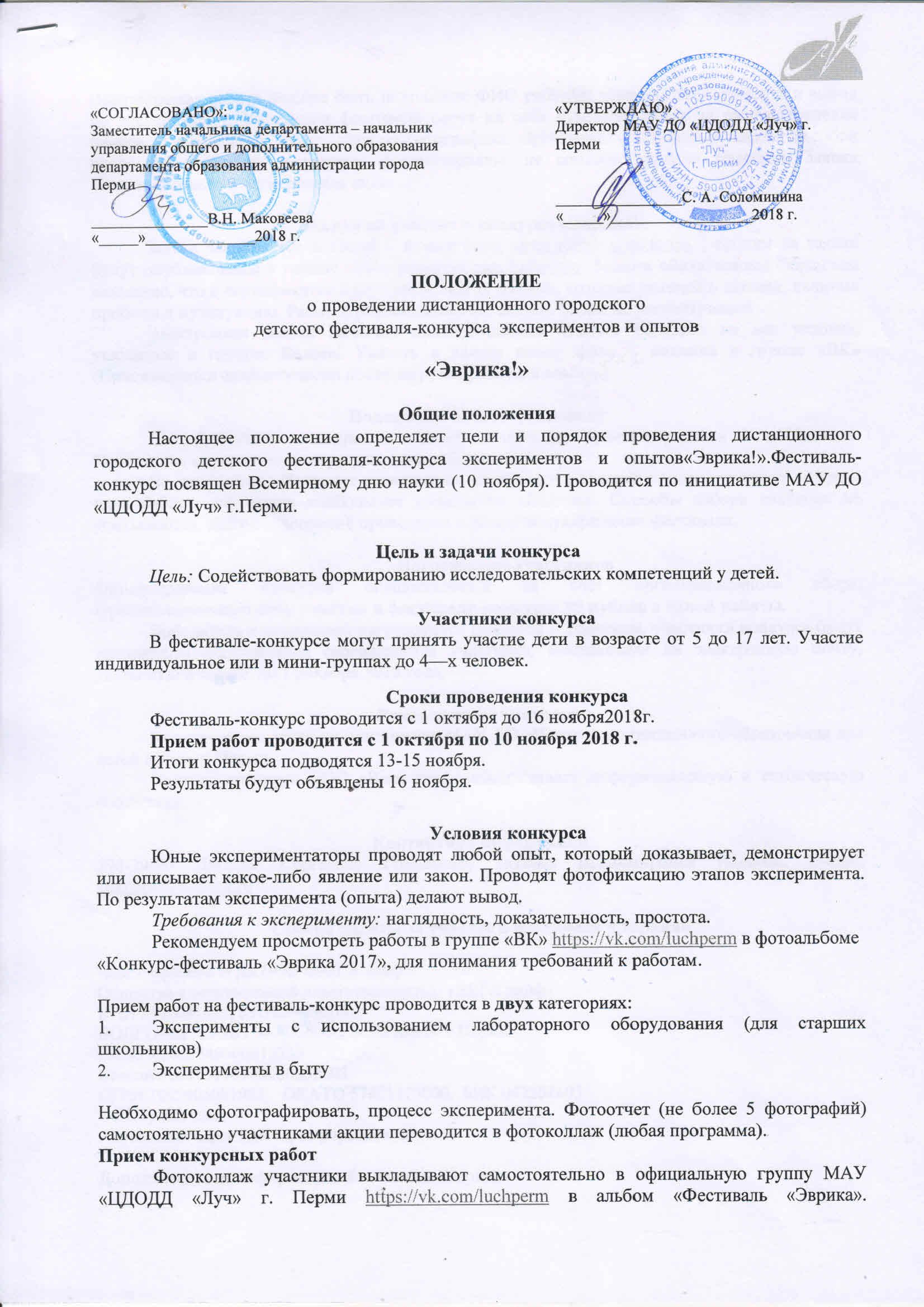 Необходимо сфотографировать, процесс эксперимента. Фотоотчет (не более 5 фотографий) самостоятельно участниками акции переводится в фотоколлаж (любая программа).Прием конкурсных работФотоколлаж участники выкладывают самостоятельно в официальную группу МАУ «ЦДОДД «Луч» г. Перми https://vk.com/luchperm в альбом «Фестиваль «Эврика». Выставленная работа должна быть подписана: ФИО ребенка, название эксперимента и вывод по эксперименту. Участники фестиваля берут на себя ответственность за распространение персональных данных, имеющихся на фотографиях. Оргкомитет фестиваля оставляет за собой право редактировать и удалять фотоматериалы, не соответствующие тематике. Заявки подаются только в электронном виде.Заявка на участие в конкурсе «Эврика!»Заявка заполняется в Googl – форме https://docs.google.com/forms , ссылки на заявки будут опубликованы в группе «ВК» https://vk.com/luchperm. Заявка обязательна! Обращаем внимание, что в сертификатах будут написаны те данные, которые указаны в заявках, включая пробелы и пунктуацию. Работы, размещенные без заявки, жюри не рассматривает Электронная заявка является подтверждением Вашего согласия на все условия, указанные в группе. Важно! Указать в заявке номер фото – коллажа в группе «ВК» (Присваивается автоматически после загрузки работы в альбом).Подведение итогов фестиваляПо результатам конкурса в каждой номинации будет определен 1 победитель. Победитель определяется по результатам работы жюри.По результатам Интернет-голосования «Лайками» в каждой номинации будет выбрана одна работа, набравшая наибольшее количество «Лайков». Способы набора «лайков» не учитываются. Лайк-голосование проводится с целью популяризации фестиваля.Награждение участниковФинансирование конкурса осуществляется за счет организационного сбора. Организационный сбор участия в фестивале-конкурсе 99 рублей с одной работы.Победитель в номинации награждается грамотой и подарком, участники конкурса будут награждены электронным сертификатом участника, высланными на электронную почту, указанную в заявке, до 1 декабря 2018 года.Руководство конкурсомКонкурс проводится по инициативе МАУ ДО «Центр дополнительного образования для детей «Луч» г. Перми.Партнер конкурса ООО «Вега лайф» обеспечивает информационную и техническую поддержку.Контактная информация290-29-90 Наталья Сергеевна Головенко, Татьяна Владимировна Иванова. Е-mail: kexperm@yandex.ruСпособ оплаты за участие в фестивале «Эврика»Через партнера игры ООО «ВЕГА лайф»Общество с ограниченной ответственностью «ВЕГА лайф»ИНН 5906081022, КПП 590601001ВОЛГО-ВЯТСКИЙ БАНК ПАО БСЕРБАНК г.ПермьР/с 40702810349500013310Кос/счет 30101810900000000603ОГРН 1085906001983,   ОКАТО 57401375000,  БИК 042202603ФИО: участникаАдрес: свой адрес или адрес учрежденияДополнительная информация: Фестиваль «Эврика».